HISTORY A-LEVEL TRANSITION WORKREADContextual details: Microsoft Word - 3A1A55AC8C967FCAEEE4B84A6F97AA9A.docx (lfatsf.org.uk)SOURCE: Winston Churchill speech. The Stadium, Liverpool on October 2nd 1951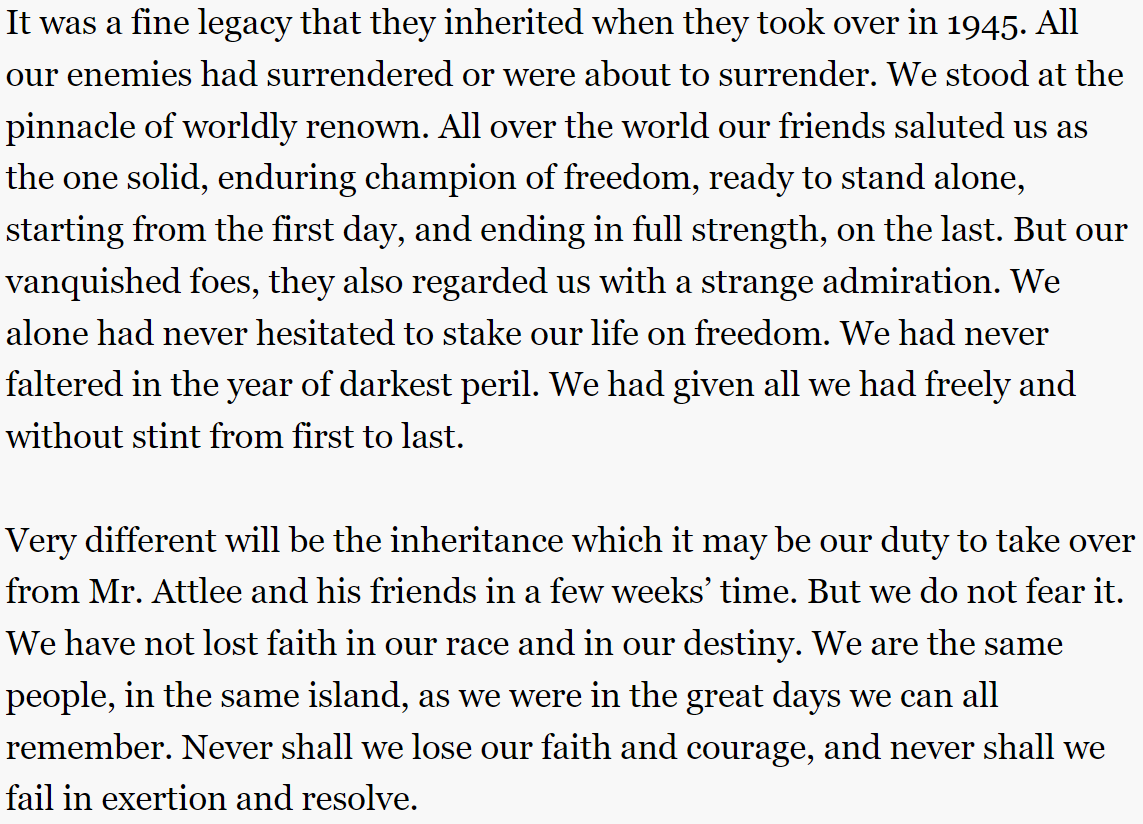 Consider the provenance as well as the key messages contained within this source. Apply contextual knowledge too (follow the link).THINK: What is this source suggesting about Britain’s position in relation to foreign policy?‘LISTEN OR WATCH’Watch: Churchill In The USA (1952) - YouTubeListen: The Presidents & Prime Ministers - Podcast (globalplayer.com)QUESTION‘Winston Churchill was more interested in playing the role of world statesman than the role of prime minister between 1951 and 1955.’ Assess the validity of this view.‘TRY’Write a side of A4 answering the question above applying all that you have learnt in stages 1 and 2. You can also carry out additional research.Bring this piece of work with you to your first lesson in September.